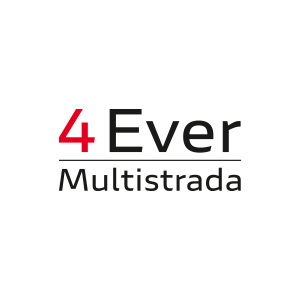 MotorblokTestastretta, L-Twin cilinder, 4 Desmodromisch bediende kleppen per cilinder, watergekoeldCilinderinhoud937 ccVermogen*83 kW (113 pk) @ 9,000 rpmKoppel*96 Nm (9.8 kgm) @ 7,750 rpmFrameStalen Trellis buizenframeVoorwielophangingVolledig instelbare Ø48 mm usd voorvorkBand voorPirelli Scorpion Trail II 120/70 ZR 19AchterwielophangingVolledig instelbare  monoshock,  op  afstand  instelbare  veervoorspanning.  Dubbelzijdige aluminium swingarmBand achterPirelli Scorpion Trail II 170/60 ZR 17Voorremmen2 x Ø320 mm semi-zwevende schijven, radiaal gemonteerde Brembo monobloc 4-zuiger remklauwen, radiale hoofdrempomp, Bosch Cornering ABSAchterremØ265 mm schijf, Brembo 2-zuiger zwevende remklauw, Bosch Cornering ABSDrooggewicht204 kgRijklaar gewicht227 kgZithoogte840 mm, 860 mm met hoog zadel accessoire, 820 mm met laag zadel accessoireTankinhoud20 lStandaard uitrustingRijmodi, Powermodi, Ducati Safety Pack (Bosch Cornering ABS + DTC), Vehicle Hold Control (VHC), Zelf annulerende richtingaanwijzers. Klaar voor: Ducati Quick Shift (DQS) up/down, Ducati Multimedia Systeem (DMS) en anti-diefstal systeem.AccessoiresN.v.t.Emissie en verbruik**Euro 4 Standaard - CO2 Emissie 129 g/km - Verbruik 5.5 l/100 kmPrijs14.290 incl. BTW en kosten rijklaar maken (225 €)